Westdale Group Ltd is a nationwide company providing energy efficient, warmer homes to its customers through the provision of solid wall insulation and other energy saving measures and refurbishment works. Westdale Group Ltd appreciate the potential health and safety implications to its employees, customers and others affected by its operations and are committed to preventing exposure to those risks through the suitable selection, management, control and continuous improvement of our personnel, activities, equipment, materials and resources. Health and safety management is the responsibility of every employee and is at the forefront of all business decisions, ensuring that the companies maintain the highest standards of health and safety. By integrating our policies, procedures and safe systems of work into our daily work processes the companies each instil a culture of safety management. The business objective and vision is to continually reduce its potential health and safety implications to its employees, customers and others through adopting the principles and practices of its health and safety accreditations. The Managing Director is ultimately responsible for safety throughout the company and its subsidiaries and will ensure compliance with guidance from the health and safety department and external consultants to meet legislative requirements by;Introducing and maintaining documented systems and procedures which are communicated to employees and updated in line with new and amended legislation.Training and support of the management team to put into practice all elements of the health and safety management system to ensure suitable and sufficient controls are introduced.Ensuring all risks are prevented where practicable or controlled to reduce the likelihood and severity of accidents or ill health.Effective management and supervision of working practices through audit and inspection to ensure compliance with policy and procedures, risk assessments and method statement. The Group (and its subsidiaries) will monitor and review health and safety performance through the documentation and communication of both reactive and proactive key performance indicators which will be used to identify areas of improvement and reported at management reviews.Signed:   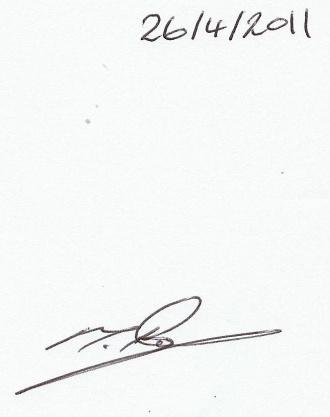 Malcolm KitchingManaging Director 